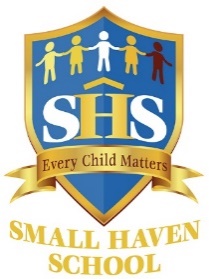 Small Haven School146-150 Newington Road, Ramsgate, Kent, CT12 6PTTelephone: 01843 597088stacey@smallhavenschool.co.ukJob Description for Level 3 SEN Specialist Teaching AssistantReports to:	The Principal HeadResponsible for:  To work under an agreed system of guidance and management from the Principal Head and Class TeacherTo take responsibility   for;•	Individuals/ groups of children with specific learning difficulties;•	In class support work as directed;•	To support the work of class teacher in raising standards for children with SENMain Purpose:	To provide specialist skills and knowledge in the area of SEN to resource, deliver, monitor and review progress for children with SEN on individual /group programmes within the classroom or as part of the class strategy.Main Activities:  Support for Pupils:•	Attend all meetings within school as required•	Under the direction of the class teacher and Head use detailed knowledge of SEN and advanced specialist skills:a) Complete in-class observations and assessments if necessaryb) Help to develop individual and group learning programmes to respond to current and future needsc) Work collaboratively to deliver, monitor and evaluate the success of educational plans for childrend) Keep detailed notes on progress and concerns to be used as evidence for the review process and Statutory Assessment as appropriatee) Create a positive working relationship and environment conducive to effective learning for children with SENf) Provide social and emotional support within mentoring sessions• Contribute to the overall ethos of the school acting as a role model and setting high expectations• Participate in training, other learning activities and performance development as required• Attend and participate in relevant meetings as required• Use specialist skills and training to encourage children with SEN to benefit from the planned learning activities• Provide positive and supportive feedback to pupils and parents• Be aware of and comply with policies and procedures relating to child protection, equal opportunities, health and safety, confidentiality and data protection • Provide class cover where necessary, in the form of delivering lessons planned by the teacherPerson Specification for Level 3 SEN Specialist Teaching AssistantExperience: Experience of working with children from 5 – 16 in an educational setting.Ideally, At least 3 years practical experience of supporting children with learning and behavioural difficulties, working from and evaluating the progress of children against targetsFull working knowledge of the Code of Practice for SEN as well as school policies relating to Special Educational Needs, and Child Protection.Awareness of policies relating to health and safety, equal opportunities, confidentiality and data protectionAt least 3 years practical experience of implementing and evaluating nationally recognised intervention programmes with SEN groups/individualsA good understanding of child development and learning processesQualifications or Training:	Minimum NVQ Level 3 or equivalentGCSE English Language Grade C or above or equivalentPractical Skills:	In relation to meeting the learning needs of children at school   with EHCs, the successful candidate must be able to demonstrate that he/she can:a)	Support the school’s assessment for learning processb)	Resource and deliver a set programme of workc)	Monitor and evaluate progressd)	Provide objective and accurate feedback to the class teacher to support the review processe)	To be able to co-ordinate record keeping systems and processes in line with school policyf)	Utilise ICT resources to support children’s learning effectivelyPersonal Qualities & Attributes:	The successful candidate must have:a)	A passion for the wellbeing and progress of students with special educational needsb)	Be calm and professionalc)	To able to communicate effectively in standard English (attributes)d)	A sense of humoure)	The ability to work independently and as part of a teamf)	High expectations of themselves and the children they supportg)	Be open to developmental feedback and progressionThe successful candidate must be able to:a)	Smile when things don’t go quite according to planb)	Form effective, positive and supportive relationships with children, staff and parentsc)	Motivate children who have put up barriers to learningd)	Work constructively as part of a team and be willing to share their knowledge and experience with other members of the support teamThe successful candidate must be:a) Passionate about raising standards for children with SENb) Calm and patient with childrenc) Flexible and creative in their thinking and practical workd) Willing to constantly improve their own practice/knowledge through self-evaluation and learning from otherse) Organised